附件1  2023年应结题验收的省级、国家级大学生创新创业训练项目一览表说明：此表格仅列举2022年立项的省级、国家级大创计划项目（未包含延期结题项目），校级项目应结题项目清单由各项目管理单位（学院）提供。附件2 华南师范大学大学生创新创业训练项目延期结题申请书  2023年  教务处制注：填写本表内容统一使用宋体、小四号字、单倍行距。不够填写可加页。附件3 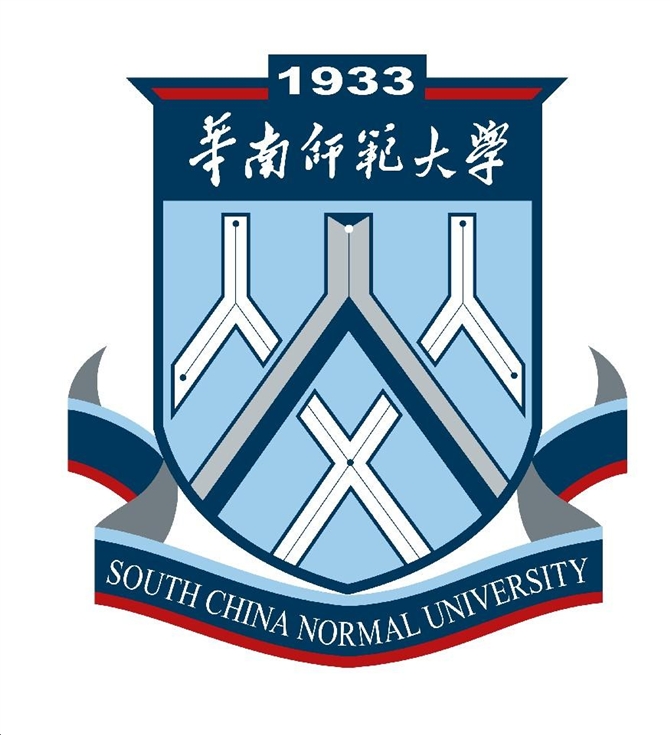 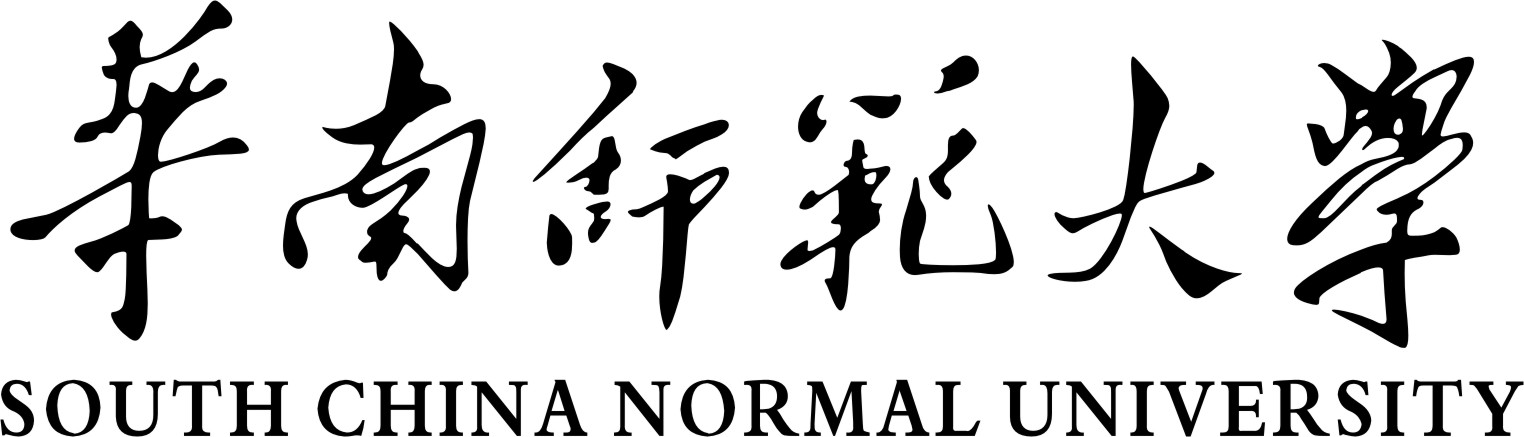 华南师范大学大学生创新创业训练项目结题验收书  2023年   教务处制一、基本情况二、项目执行情况简介三、研究总结四、经费使用情况五、支撑材料名称（具体内容提交附件并按要求排序）六、指导教师意见七、院（系）意见八、答辩情况九、院（系）专家组验收意见十、学校审批意见注：本表除需亲笔签名外、其余部分均采用打印稿、统一使用宋体、小四号字、单倍行距、可加页。附件4大学生创新创业训练项目研究总结及心得体会项目简介（包括项目名称，项目团队简介，项目研究主要成果简介，可配图片。）研究方法（项目实施中主要使用的研究方法和途径）项目成效与成果转化（主要指项目的研究成果，具体包括项目成员发表的论文具体信息、申请专利或软件著作权、调研报告、完成实物或艺术作品，相关省级国家级获奖情况；团队成员保研、升学读研或者出国读研情况；其中创业类项目还应介绍创业的实践成效以及社会影响力。请附获奖等成果照片。）创新与突出表现（创新主要指项目研究的创新创意或者创造类表现，突出表现关注社会影响，例如某团队被XXX电视台报道，社会影响力巨大；团队成员全部升学读研，成果显著。可配照片。）项目成员心得体会（团队各成员参加大创计划的心路历程，可供后来人学习借鉴的经验教训。）说明：1.以上内容为必选板块，字数要求一般4000字左右，该总结的填写质量将影响结题结果，请各项目队伍认真填写，为队伍的集体付出负责。2.本团队成员同意授权此“研究总结和心得体会”给学校，可用于非商业用途的公开宣传。附件5华南师范大学大学生创新创业训练项目过程记录册  2023年 教务处制填写说明    1、本记录册是检查项目进展情况的主要依据、也是评价项目成果的主要依据之一。项目负责人必须认真、及时、准确、真实地记录项目执行的主要过程。2、本记录册主要记录项目进展情况、如：成功的经验、失败的原因、与指导老师的交流、团队合作、经费使用明细等方面内容、要求每月记录1次。3、项目负责人及成员应定期请指导老师查阅项目过程记录册、与指导老师进行交流和研讨。4、中期检查时项目负责人须将本记录册交指导老师检查和签字后、再提交学院（系、部）、学院专家给出检查意见后返还项目负责人。5、本记录册平时由项目负责人保存、结题验收时需复印本册一份作为结题验收的佐证材料。6、项目结束后、由项目负责人将本记录册及相关材料提交指导老师检查和签字后、再提交学院（系、部）存档保管。7、填写时页面不够可加页、单倍行距、A4页面单面打印。一、经费使用明细二、项目执行过程记录三、中期检查记录四、结题验收记录附件6华南师范大学大学生创新创业训练项目中期检查报告2023年教务处制填写说明    1、中期检查报告由正文和附件两部分组成、正文部分请按表格要求填写、并可根据需要加页、要求层次分明、内容准确。项目执行过程中的进展或研究成果、计划调整情况等、须在报告中如实反映。2、对不按要求填报本中期检查书、或项目执行不力、或研究内容调整不当而影响项目顺利开展的、学校将终止拨款。3、学院专家组认真评审并签署意见后，按时报送本检查报告。一、项目主要进展（附已发表论文或其他成果材料的复印件）二、下一步工作计划三、经费使用情况和经费安排计划四、存在问题、建议及需要说明的情况五、指导老师意见六、学院专家组意见七、学校专家组意见八、学校领导小组审批意见附件7 ××学院2022-2023年度大创计划工作总结报告表学院分管领导签名：        （盖公章）                联系电话：       附件8        学院大学生创新创业训练项目结题情况汇总表注：请在excel表中填写，项目验收等级请填写：优、良、通过、不通过、延期。附件9       学院大学生创新创业训练项目中期检查结果汇总表学院负责人（签名）：            （盖公章）                                       联系电话：                                                  注：中期考核结果等级分为“优秀”、“良好”、“通过”、“不通过”、建议“优秀”≧90分、75分≦“良好”﹤90分、60分≦“通过”﹤75分、“不通过”﹤60分序号所属学院编号项目类型项目类别项目名称负责人级别导师1阿伯丁数据科学与人工智能学院202210574001创新训练一般项目基于深度学习的特定科目的主观题自动阅卷技术研究向泳锜国家级张长海2阿伯丁数据科学与人工智能学院202210574002创新训练一般项目基于预训练模型的目标检测算法研究与场景应用朱立欣国家级刘海3城市文化学院202210574003X创业训练一般项目新文创健康产业赋能乡村振兴——云南小黄姜文化品牌培育项目黎佩珊国家级陈卫强
李桔4城市文化学院S202210574001创新训练一般项目基于新媒体技术的“剧本游戏+文化教育”的融合模式探究李梓瑜省级梁晓霞5城市文化学院S202210574002创新训练一般项目“枕头星球·助力早睡”——新媒体场域下的健康文化产业实践黄琪莹省级范少虹6城市文化学院S202210574003X创业训练一般项目“塾”能生巧——汤南私塾文化创意工作室翁雨楠省级朱鮀华
马国玺7城市文化学院S202210574004X创业训练一般项目“洄声”——人工智能视域下调节大学生心理焦虑的声波疗愈平台谢惠省级许外芳8城市文化学院S202210574005X创业训练一般项目潮音—承载潮汕文化记忆的公益音乐虚拟社区李钰雯省级郑莹洁9城市文化学院S202210574006X创业训练一般项目“天朗”短视频制作示范计划——中职生群体媒介素养培育项目的开发与运营陈瑞挺省级王薇薇
彭燕燕10城市文化学院S202210574007X创业训练一般项目五华提线木偶——文创盲盒赋能非遗IP的奔涌者钟缘缘省级张军
黄志坚11城市文化学院S202210574008X创业训练一般项目网络环境净化及监督平台李林波省级黄浣尘12地理科学
学院202210574004创新训练一般项目数字乡村背景下乡村女性在农产品直播经济中的角色、参与和影响机制研究——以茂名市钱排镇为例黎宇翔国家级买欣
陶伟13地理科学学院202210574005创新训练一般项目东江流域典型生态系统的水资源时空演变特征及驱动机制研究朱可国家级臧传富14地理科学学院S202210574009创新训练一般项目城乡融合背景下粤北山区留守儿童的日常生活实践及政策启示——以清远市阳山县为例李欣谕省级陈淳15地理科学学院S202210574010创新训练一般项目基于GCN的黄土典型地貌实体空间关系模式构建方法研究范裕省级丁浒16地理科学学院S202210574011创新训练一般项目城市旅游目的地品牌化的美学机制：以广州网红打卡点为例潘志超省级王敏17地理科学学院S202210574012创新训练一般项目韩江流域近50年来水资源时空演变特征及驱动机制研究李依婷省级刘芳（地科）
汪丽娜18地理科学学院S202210574013创新训练一般项目时空间行为视角下本地社会交往对外来人口主观幸福感的影响研究——以广州市天河区为例罗颖芯省级王丰龙19地理科学学院S202210574014创新训练一般项目基于SWAT模型的绿地景观格局对城市平原区径流减缓的效应探究---以广东省东莞市为例曲金洋省级温小浩20地理科学学院S202210574015创新训练一般项目面向城市生态管理与决策的生态系统服务价值评估与权衡研究——以珠海市为例冯静怡省级郭程轩21法学院202210574006创新训练一般项目网络领域未成年人个人信息保护研究冯怡博国家级张永忠22法学院202210574007创新训练一般项目滥用深度伪造技术的法律规制李乐欣国家级郑鹤瑜23法学院202210574008创新训练一般项目智能投顾平台投资者权益保障制度研究王茵微国家级丛中笑24法学院S202210574016创新训练一般项目双减政策视角下校外培训机构规范与治理研究——以广州市为例张怡宁省级孔繁华25国际商学院202210574009创新训练一般项目数字经济发展与制造集群低碳转型曲子豪国家级左小明26国际商学院202210574010X创业训练一般项目茶客——紫金蝉茶销路开拓者朱静仪国家级张革承
白汝平27国际商学院S202210574017X创业训练一般项目Little--大学生初创项目交流平台陈梓乐省级孟捷28行知书院S202210574018创新训练一般项目海陆丰地区优秀传统文化创造性转化与创新性发展研究余利霞省级陈荣杨
刘凯29行知书院S202210574019创新训练一般项目飞越大山的手工课——云端共享助力手工课程进校园吴越省级吴跃栋
汪维宝30华南先进光电子研究院202210574011创新训练一般项目基于上转换STED的荧光共振转移成像技术廖元畅国家级詹求强31化学学院202210574012创新训练一般项目含芳杂环有机分子的聚合物基长余辉材料的制备及性能研究张华晴国家级许炳佳32化学学院202210574013创新训练一般项目基于金属有机笼的QCM传感器识别气体小分子邝志杨国家级范军33化学学院202210574014创新训练重点支持领域项目基于高性能硫化锂的锂离子硫电池李伟峰国家级邢震宇34化学学院202210574015创新训练一般项目不同模板合成锂离子电池负极材料MnF2影响机理的理论与实验研究黄佳婷国家级罗一帆35化学学院202210574016创新训练一般项目模板法可控构筑ZnMn2O4C复合材料基础研究刘雪怡国家级许旋36化学学院202210574017创新训练一般项目水系锌离子电池电解液双功能添加剂的开发及其界面性质研究许欣国家级郑奇峰37化学学院202210574018创新训练一般项目球形COF及其多糖涂覆型手性固定相的合成与应用吴佳琳国家级蔡松亮38化学学院202210574019创新训练一般项目金属有机框架基高性能锂硫电池用双功能隔膜涂层的构筑沈芳影国家级蔡跃鹏39化学学院S202210574020创新训练一般项目基于金属有机框架材料的复合固态电解质的设计与性能研究温甜省级李腾40化学学院S202210574021创新训练一般项目嵌锂丁烯二酸电极的顺反异构对电化学性能影响研究张冬迎省级王群芳
曾荣华41化学学院S202210574022创新训练一般项目基于咪唑-吡唑异端基配体的MOF的结构及碘吸附性能研究黄梓源省级郑盛润42化学学院S202210574023创新训练一般项目导电聚合物基整体化柔性超级电容器的制备蓝莹省级王玉海43化学学院S202210574024创新训练重点支持领域项目先进光学功能材料的分子设计与应用陈建年省级王前明44化学学院S202210574025创新训练一般项目自支撑ZnOC复合材料的制备与储锂性能的研究何湘湄省级孙艳辉45化学学院S202210574026创新训练一般项目金属氧化物TiO2对葡萄糖光电解制氢的催化性能研究谭思静省级李红46化学学院S202210574027创新训练一般项目高比容量LiNi0.6Co0.2Mn0.2O2正极低阻抗界面的构筑周鑫涛省级邢丽丹47化学学院S202210574028创新训练一般项目新会陈皮新药用机制及陈皮生产过程中废弃果肉的高值化利用研究汤昕帆省级龙玉华48化学学院S202210574029创新训练一般项目金属氟化物改性隔膜及其在高性能锂硫电池中的研究何钰明省级左晓希49化学学院S202210574030创新训练一般项目荧光传感薄膜的可控制备及应用龙杰省级刘聪50化学学院S202210574031创新训练一般项目利用分子印迹技术实现食品中双酚A、四溴双酚A同时测定的相关研究李丹丹省级梁勇51化学学院S202210574032创新训练一般项目金属有机框架衍生的ZnOCo3ZnC复合材料的设计与研究彭燕桦省级马国正52化学学院S202210574033创新训练一般项目氮、磷掺杂三维多孔碳材料用于药物类污染物的检测及去除宋璐洲省级郭慢丽53环境学院202210574020创新训练一般项目紫外光驱动的硫基光化学还原体系的机制及其在重金属去除中的应用潘建裕国家级孙建良54环境学院S202210574034创新训练一般项目广州市不同室内场所空气中挥发半挥发性有机物的污染与人体暴露杨诣省级陈社军55环境学院S202210574035创新训练一般项目高效生物相容止血材料的研制陈若怡省级罗继文56环境学院S202210574036创新训练一般项目抗生素对关键脱氮功能微生物的作用机制研究卢思敏省级刘有胜57环境学院S202210574037创新训练一般项目微塑料在垃圾渗滤液-土壤-地下水体系中的污染特征及迁移过程研究邓馨省级赵建亮58环境学院S202210574038创新训练重点支持领域项目芬顿氧化絮凝沉淀去除工业废水中的铊欧阳可清省级晏波59环境学院S202210574039创新训练一般项目水稻根系分泌物对根际土壤Cd形态转化及水稻吸收Cd的影响王秋琼省级黄国勇60环境学院S202210574040创新训练一般项目受纳河流中消毒副产物的分布特征及其降解机制的研究邓文省级李钰61基础教育学院202210574021创新训练一般项目岭南音乐元素互动性童谣的创编与音乐游戏设计蓝玉婷国家级卓淳
杨宁62基础教育学院S202210574041创新训练一般项目基于儿童友好的幼儿园游戏空间规划的策略研究陈喆宇省级张莉
廖莉63计算机学院202210574022创新训练一般项目学路——学生成长轨迹可视化管理系统郑晓楠国家级蒋运承
曹阳64计算机学院202210574023创新训练一般项目疫情防控下个人时空行为的异常检测算法研究杨新月国家级李双印65计算机学院S202210574042创新训练一般项目基于深度学习的无人送货小车林杰鸿省级谭琦
冯刚66教育科学学院202210574024创新训练一般项目高校共青团协同培育创新创业人才机制研究——以广州市四所“挑战杯”捧杯高校获奖项目孵化落地为例黄文婧国家级连泽纯67教育科学学院202210574025创新训练一般项目河源林寨古村落文化资源的开发利用与保护林希桐国家级马林
侯桂新68教育科学学院S202210574043创新训练一般项目基于“五感”体验的绘本课程对特殊幼儿阅读兴趣培养的教学研究-以广州市某融合幼儿园特教班为例姚思婷省级谌小猛
金京69教育信息技术学院202210574026创新训练一般项目守住文化根脉：传统民俗发挥乡村文化治理功能的路径研究黄咏楠国家级梁辰曦70教育信息技术学院202210574027创新训练一般项目乡村振兴背景下“三个课堂”赋能城乡教育均衡发展调查研究丁格莹国家级胡小勇71教育信息技术学院202210574028X创业训练一般项目华赋新遗——非遗品牌孵化器刘斯迈国家级葛玥
王丹丹72教育信息技术学院S202210574044创新训练一般项目文旅大数据视角下红色文化传播的现状与策略探究——以广州红色旅游景区为例赵欣怡省级曾李73教育信息技术学院S202210574045创新训练一般项目双减背景下中小学校课后服务满意度及影响因素研究李滋玟省级田俊74教育信息技术学院S202210574046X创业训练一般项目基于自适应在线学习平台的青少年编程教育李灵省级王洪江
冯光烈75经济与管理学院202210574029创新训练一般项目数字功能与时间效率的连接：人工智能属性的多功能产品对消费跨期决策的影响代芸国家级熊冠星76经济与管理学院202210574030创新训练一般项目“双减”政策背景下影响乡镇教师职业认同感的因素研究——基于广东省紫金县的调查黄颖杭国家级徐向龙
贾丽虹77经济与管理学院S202210574047创新训练一般项目市场机制能否倒逼低碳经济发展？ ——基于用能权交易的准自然实验叶丹枫省级杜敏哲78经济与管理学院S202210574048创新训练一般项目基于可达性视角的交通基础设施建设对创新集聚的影响及其机制研究郭美婷省级张天华79经济与管理学院S202210574049创新训练一般项目思政教育能增强粤港澳青年文化认同吗？——基于自然实验和实地实验的证据钟越省级连洪泉80经济与管理学院S202210574050创新训练一般项目在空间溢出效应视角下探究粤港澳大湾区政府财政支持对科技创新效率的影响李璟欣省级张鹏81经济与管理学院S202210574051创新训练一般项目供应链企业社会责任视角下制造商入侵问题研究陈铭儿省级邓思婧82经济与管理学院S202210574052创新训练一般项目新时代广州地区高校复合型创新人才培养路径研究王逸省级陈雄辉83历史文化学院S202210574053创新训练一般项目人文湾区的历史密码——近400年来粤港澳大湾区的商人活动与区域整合机制陈怡清省级陈贤波84历史文化学院S202210574054X创业训练一般项目族迹科技——元宇宙时代的灵魂关怀专家王小叶省级左双文
陈红霞85旅游管理学院202210574031创新训练一般项目粤港澳大湾区碳排放时空格局演化特征及其影响因素分析——基于2005-2020年间DMSP-VIIRS数据的实证分析研究黄彬彬国家级周晓芳86旅游管理学院S202210574055创新训练一般项目重构公共空间以实现乡村养老与康养旅游相互促进的路径研究汪静省级解佳87旅游管理学院S202210574056创新训练一般项目基于社会-物质组装视角的高校食堂食物浪费影响因素研究林观珠省级崔庆明88旅游管理学院S202210574057创新训练一般项目情境认知理论视角下具身劳动教育课程的建构与应用——以学农研学课程为例林静宜省级吕明
陶卫宁89旅游管理学院S202210574058X创业训练一般项目造梦空间——“沉浸式+”文旅空间模式探索陈北蓓省级李军
罗启龙90马克思主义学院202210574032创新训练一般项目构建中华民族共同体意识教育的学校、家庭、社会、自我“四位一体”体系探究——以在粤新疆大学生为例吴雨桐国家级陈金龙
王东旭91马克思主义学院S202210574059创新训练一般项目粤港澳大湾区背景下跨境党员的组织与管理——基于横琴粤澳深度合作区党员活动中心的考察朱冰格省级胡国胜92美术学院S202210574060创新训练重点支持领域项目扩展现实视域下的沉浸式中学美术鉴赏教学实验研究张腾达省级华年
廖智辉93美术学院S202210574061X创业训练一般项目盒藏古今，“粤”动九州——盲盒产业助力粤剧文化传播陈文韬省级刘子川
罗广94美术学院S202210574062S创业实践一般项目醒狮潮玩——岭南醒狮文化在PVC系列儿童玩具产品设计中的传承与创新何曦省级孙鹏
王金玲
何武95人工智能学院202210574033创新训练一般项目基于图神经网络的知识图谱反欺诈应用研究谭可慧国家级徐清振
刘寿强96软件学院202210574034创新训练重点支持领域项目基于混合脑机接口-视觉避障的多自由度无人机控制研究谢尚宏国家级潘家辉97软件学院202210574035创新训练一般项目融合反馈LSTM 与优化注意力平衡机制的端到端图像字幕描述生成技术研究陈禧琳国家级曾碧卿98软件学院202210574036创新训练一般项目深度学习下基于步态的多模态融合健康识别系统罗俊浩国家级周成菊99软件学院202210574037创新训练一般项目基于多模态信号融合的情绪识别与调节系统王恒畅国家级李丽100软件学院202210574038创新训练一般项目基于数字孪生的VR消防安全疏散演习系统周康楷国家级申淑媛101软件学院202210574039创新训练一般项目基于姿态估计和动作识别的移动端羽毛球教辅系统李源国家级余松森102软件学院S202210574063创新训练一般项目基于面部特征的疲劳驾驶检测与唤醒系统黄嘉盈省级陈赣浪103软件学院S202210574064创新训练一般项目结合脑电信号的便携式脑卒中步态鉴别诊断系统黄文乐省级曲超104软件学院S202210574065创新训练重点支持领域项目基于U-Net改进网络的肝脏肿瘤分割与三维可视化模型构建平台詹润源省级彭丰平105软件学院S202210574066创新训练一般项目基于 YOLO v5 的厨房食品安全监控系统徐越驰省级焦新涛106软件学院S202210574067创新训练一般项目3D-MoTrain：基于脑电生物反馈技术的 注意力监测与训练系统赖舒婷省级王斐107软件学院S202210574068创新训练一般项目基于计算机视觉的课堂专注度评测系统邓子豪省级梁艳108软件学院S202210574069创新训练一般项目基于表情和行为双特征课堂情感识别系统陈维省级杨会平109软件学院S202210574070创新训练一般项目“智协判”——基于fots的司法实践系统许遵豪省级罗胜舟110软件学院S202210574071创新训练一般项目面向意识障碍患者的音乐情绪识别系统邱羽欣省级邱丽娜111软件学院S202210574072创新训练一般项目基于 Transformer 模型的意识障碍患者脑电的识别与研究黄玉翠省级梁瑾112软件学院S202210574073创新训练一般项目基于脑机接口的情感识别游戏陈江南省级黄海云113软件学院S202210574074创新训练一般项目基于协同过滤及改良混合推荐算法的诗词个性化推荐系统江彦炜省级李萍114软件学院S202210574075创新训练一般项目基于深度学习的AI英语语音交互系统的研究与开发陈耀瀚省级苏意玲115软件学院S202210574076创新训练一般项目“舆海求真”——舆情事件与人群情感跟踪分析系统招俊渭省级刘帅116软件学院S202210574077创新训练一般项目团学活动信息采集与智能应答系统蔡妙省级许烁娜117软件学院S202210574078创新训练一般项目基于深度学习的乒乓球比赛视频分析系统冼颂欣省级周娴玮118软件学院S202210574079创新训练一般项目基于深度学习的手语手势识别系统黄文斌省级刘刚119软件学院S202210574080创新训练一般项目基于AR的濒危动物交互式宣传系统王虹霓省级曹一波120生命科学学院202210574040创新训练一般项目罗非鱼血清转铁蛋白及其受体在非特异性细胞防御中的作用机制陈诺国家级尹晓雪121生命科学学院202210574041创新训练一般项目美洲大蠊信息素释放规律及求偶交配昼夜节律的探究刘凤馨国家级李娜122生命科学学院202210574042创新训练一般项目天然载体包裹黄芩素对缺血性中风小鼠模型行为认知康复治疗效果与炎症反应机制的研究张艺泉国家级张令坤123生命科学学院202210574043创新训练一般项目虫草素纳米粒对6-OH DA诱导的帕金森小鼠学习记忆能力的影响朱婷国家级李楚华124生命科学学院202210574044创新训练一般项目拟南芥WRI1基因在高温胁迫中的功能研究古旭雅国家级张盛春125生命科学学院202210574045创新训练一般项目尼罗罗非鱼CL-K1介导补体凝集素途径的激活机制綦伟伟国家级木亮亮126生命科学学院202210574046创新训练一般项目柚皮素-玉米醇溶蛋白纳米颗粒用于二型糖尿病 胰岛素抵抗及肝脏并发症的治疗郑雨欣国家级关燕清127生命科学学院S202210574081创新训练一般项目利用CRISPRCas9技术研究转录因子E93调控果蝇幼虫肠道凋亡和成虫神经发育的分子机制张沥丹省级都二霞128生命科学学院S202210574082创新训练一般项目迷迭香功能成分制备及抗菌活性研究冯宇省级阳成伟129生命科学学院S202210574083创新训练一般项目Toll-7-Spz-5复合物在果蝇精巢发育中的功能研究贺智颖省级胡启豪130生命科学学院S202210574084创新训练一般项目植物细胞内质网与细胞膜接触位点检测与调控蛋白组分析陈婉怡省级高彩吉131生命科学学院S202210574085创新训练一般项目拟南芥BLI基因在高温胁迫中的功能研究陈佩翠省级黄瑞华132生命科学学院S202210574086创新训练一般项目植物细胞壁结构和组分变化对纳米氧化铜吸收及植物抗性的影响研究张涵博省级熊甜甜133生命科学学院S202210574087创新训练一般项目菟丝子PⅡ蛋白在调控寄主植物营养代谢中的功能探究谢欣珏省级吴建新134生命科学学院S202210574088创新训练一般项目高温诱导春石斛兰花瓣早衰的调控机制研究谭诗敏省级梁山135生命科学学院S202210574089创新训练一般项目蒲公英多糖通过TLR3通路调控石斑鱼肠炎的机理彭也省级孙珍珠136生命科学学院S202210574090创新训练一般项目可利用甲基膦酸蓝藻的筛选及其对水体好氧甲烷发生的贡献研究彭思慧省级赵亮
李春连137生命科学学院S202210574091创新训练一般项目花生AhSSIPL1小肽的功能分析江嘉慧省级李晓云138生命科学学院S202210574092创新训练一般项目果蝇Toll-4受体的功能研究臧一潼省级陈亚青139生命科学学院S202210574093创新训练一般项目美洲大蠊中调控再生诱发蜕皮延迟因子的筛选及功能验证伏妍省级任充华140数据科学与工程学院202210574047创新训练一般项目基于音频数据的风力发电机叶片损伤检测陈梓康国家级袭奇
王婧141数学科学学院202210574048创新训练一般项目面向机器学习的知识图谱与问答系统设计黄宇皓国家级廖才秀142数学科学学院S202210574094创新训练一般项目二阶线性递归多项式序列及其在密码学的应用陈泽楷省级沙敏143数学科学学院S202210574095创新训练一般项目双减政策下中学数学混合式教学研究招靖怡省级黄志波144数学科学学院S202210574096创新训练一般项目探究数学课外读物对初一学生的数学学习积极性及数学成绩的影响——以梅州市东留中学为例罗清怡省级何小亚145体育科学学院202210574049创新训练一般项目中国优秀传统体育文化创造性转化与创新性发展案例研究——以中国嵩山少林寺棍法竞技对抗项目为例孙华洪国家级马廉祯146体育科学学院202210574050S创业实践一般项目水生悠扬——安全、高效、有趣的水中健身引领者黄诗玥国家级骆峰147体育科学学院S202210574097创新训练一般项目“军体融合”视角下大学体育课教学中融入军体通用五项对学生体质健康的影响研究吴佳豪省级王伟
刘睿智148体育科学学院S202210574098创新训练一般项目双减”背景下迷你蹦床运动对儿童学习能力影响的实证研究黄文俊省级张秀丽149体育科学学院S202210574099X创业训练一般项目体健强—为体育中考助力的平台李文龙省级宋雅馨150体育科学学院S202210574100X创业训练一般项目雄鹰棒球主题文化训练基地韩圣荣省级陈宝玲151外国语言文化学院202210574051创新训练一般项目“名师成长路”案例库的建设与实践应用陈灏彤国家级黄丽燕152外国语言文化学院S202210574101创新训练一般项目U-G-S-I协同模式下粤东西北地区线上线下融合的高中英语听说精准帮扶实践及效果追踪研究谢晓迪省级谷红丽
孟玲153外国语言文化学院S202210574102创新训练一般项目“双减”背景下小学英语课堂非纸笔测试： 反拨效应及对英语师范生培养的启示冼筝省级刘巍巍154文学院202210574052创新训练一般项目民间记忆，薪火相传：潮汕民间故事整理及研究林巧怡国家级肖少宋155文学院202210574053创新训练一般项目港澳在粤大学生对内地新型主流媒体的信任及提升研究钟佳倪国家级徐志武156文学院S202210574103创新训练一般项目纸短情长：潮汕侨批文化的生存现状与创新性传承研究林瑞容省级孙雪霞
徐珊157文学院S202210574104创新训练一般项目文脉——文学地理学视野下的中国现代文学地图及可视化应用研究与开发杨洋省级张然
郭泽颖158文学院S202210574105创新训练一般项目广东省高中语文课程思政教学的现状调查与对策建议黄婉婷省级张巍159文学院S202210574106创新训练一般项目初中古典诗词美育教学研究刘家彤省级黄婷婷
张永璟160文学院S202210574107创新训练一般项目情满骑楼：粤港澳大湾区空间文化根脉与心理文化认同研究杜静雯省级凌逾161文学院S202210574108X创业训练一般项目爱心剧艺社——21世纪治愈系话剧文化建设何秋桐省级咸立强162物理与电信工程学院202210574054创新训练一般项目固态容错量子计算洪颖国家级薛正远
刘佳（物电）163物理与电信工程学院202210574055创新训练一般项目视觉SLAM前端优化及其多传感器融合场景下的应用蔡文聪国家级骆开庆
曾维164物理与电信工程学院202210574056创新训练一般项目基于纠缠态的可编程量子传感罗桐国家级张旦波165物理与电信工程学院202210574057创新训练一般项目物理师范生PCK水平与共情能力相关性及影响机制的研究何玮国家级周少娜166物理与电信工程学院202210574058创新训练一般项目微纳结构的非线性光学效应研究邹路航国家级陈溢杭167物理与电信工程学院S202210574109创新训练重点支持领域项目基于社交关系和能量收集的D2D物理层安全研究蔡梓敏省级宋晖
范善翔168物理与电信工程学院S202210574110创新训练一般项目基于稀土上转换的全色发光体系构建及其在真三维显示中的应用范宝省级郑克志169物理与电信工程学院S202210574111创新训练一般项目大气颗粒物湿法捕集装置结构优化设计林镇鹏省级彭力170物理与电信工程学院S202210574112创新训练一般项目基于深度学习的对象成像目标检测宫振轩省级李军171物理与电信工程学院S202210574113创新训练一般项目基于多模信号检测的运动辅助系统方铿炜省级钟清华172物理与电信工程学院S202210574114创新训练一般项目基于CMOS面阵法直观测量小聚焦光斑质量参数的研究刘家玮省级姜小芳173物理与电信工程学院S202210574115创新训练一般项目基于收益学习的车载网络协同传输机制研究陈名杨省级崔海霞174物理与电信工程学院S202210574116创新训练一般项目物理师范生学科与教师身份认同的发展模式与影响因素研究陈金莲省级肖洋175物理与电信工程学院S202210574117创新训练一般项目基于WiFi信号的智能室内跌倒感知与检测系统丘凌峰省级刘勇
杨子炫176物理与电信工程学院S202210574118创新训练一般项目基于结构光场的颗粒操控研究潘艺丹省级刘冬梅177物理与电信工程学院S202210574119创新训练一般项目单光子在渐变折射率材料中的量子模拟邹榀之省级温永立178心理学院202210574059创新训练一般项目基于视空间能力早期诊断阿尔茨海默症的游戏开发与研究谢炜俐国家级陈娟179心理学院202210574060创新训练一般项目在我们之间找我——自我概念清晰度对集体行动意愿的影响黄泽笙国家级滕飞180心理学院202210574061创新训练一般项目媒体多任务对认知失败的影响及正念干预研究栗一凡国家级陈彩琦181心理学院S202210574120创新训练一般项目自闭特质对面孔知觉信息和社会信息加工的影响阮泳华省级孟明182心理学院S202210574121创新训练一般项目“更讽刺”还是“更平和”：网络社交中表情符号对反语的影响机制姜懿珊省级甄霜菊183心理学院S202210574122创新训练重点支持领域项目不同午睡时长对睡眠惯性的影响：来自行为与脑电的证据郭禧省级马宁184心理学院S202210574123创新训练一般项目我们期待完美受害者？——第三方对受害者的印象更新段奕雯省级曲琛185心理学院S202210574124创新训练一般项目包容爱人反而步入掌控？——自我-他人重叠与情绪操控的关系詹诗婷省级罗品超186心理学院S202210574125创新训练一般项目社会互动中的心理理论——作用及计算神经机制张雅骐省级封春亮187信息光电子科技学院202210574062创新训练一般项目高阶突变光束-燕尾类光束特性研究韦权峰国家级邓冬梅188信息光电子科技学院202210574063创新训练一般项目基于特征识别的智能分拣机器人姚亭屹国家级欧阳敏189信息光电子科技学院202210574064创新训练一般项目高峰值功率四次孤子掺铒光纤激光器特性研究陈璐慧国家级罗智超190信息光电子科技学院202210574065创新训练一般项目金属与有机玻璃异种材料激光焊接及其稳定性研究徐健城国家级李嘉铭
欧华鹏（光电）191信息光电子科技学院S202210574126创新训练一般项目奥尔弗光束在不同尺度中的传播特性及其应用研究王子瑜省级王光辉192信息光电子科技学院S202210574127创新训练重点支持领域项目二元钴基硫化物肖特基结锂硫电催化剂的理性结构设计陈志森省级罗丹
王新193信息光电子科技学院S202210574128创新训练一般项目微纳结构图像高通量自动检测分析系统的构建 及其应用研究项锡才省级曹洁萍194信息光电子科技学院S202210574129创新训练一般项目3D打印便携式智能液晶生物传感器及其在疾病预检测中的应用陈俊通省级张敏敏
水玲玲195信息光电子科技学院S202210574130创新训练一般项目基于现代控制理论与神经网络的微型导航飞行器系统洪汶熙省级於亚飞196信息光电子科技学院S202210574131创新训练一般项目基于视觉属性的血细胞识别算法研究陈思陶省级张庆茂197信息光电子科技学院S202210574132创新训练一般项目基于激光诱导击穿光谱和人工神经网络的塑料分类系统研究沈嘉楷省级赵楠198音乐学院202210574066创新训练一般项目江西地区红色歌曲传承现状及创新性对策研究——基于南昌市红色歌曲资源分析王蓝琪国家级吴璨199音乐学院S202210574133创新训练一般项目非遗进入高校的传承实践研究——以佛山杏坛龙舟歌为例钟晓晴省级王虹200音乐学院S202210574134创新训练一般项目从美育视域谈高校合唱艺术的推广及育人对策王可迪省级苏严惠
孙歆然201音乐学院S202210574135创新训练一般项目美育视角下广州市番禺区中小学音乐教育现状调查研究孔依彤省级王朝霞202音乐学院S202210574136创新训练一般项目新媒体时代下高校美育传播及舞台艺术实践的探索—基于越秀公园表演基地合作展开袁可欣省级郭玉
曾明慧203哲学与社会发展学院202210574067创新训练一般项目“堕距”理论下工疗机构“福利挤占”现象研究刘昪国家级张晓红
蓝宇蕴204哲学与社会发展学院S202210574137创新训练一般项目疫情防控常态化背景下广州市城市社区垃圾分类困境与对策陀毓卓省级李侨明205哲学与社会发展学院S202210574138创新训练一般项目新时代基层服务管理平台提升基层治理效能的有效实践形式研究——基于东莞市S镇的实证研究香玥省级马敏206政治与公共管理学院202210574068创新训练一般项目数据何以赋能食品安全治理？ ——一项混合研究设计陈沛莹国家级颜海娜207政治与公共管理学院202210574069X创业训练一般项目点亮心火——校园微公益心理帮扶领跑者马浩森国家级聂永祥
张敏
吴祖兴208政治与公共管理学院S202210574139创新训练重点支持领域项目乡村振兴视域下“新乡贤”助推产业振兴的困境与优化路径研究——基于中国广东3市15村2期的调查朱一帆省级阮思余209职业教育学院202210574070创新训练一般项目乡村振兴背景下创新驱动产业发展模式和路径研究——以汕尾市晨州蚝产业为例林逸欣国家级孙志学210职业教育学院S202210574140创新训练一般项目终身教育背景下退役军人职业技能培训动机与目标研究刘文康省级程蕉
范春林项 目 名 称：项 目 类 别：一般项目□  重点支持领域项目□项 目 类 型：创新训练□  创业训练□  创业实践□项 目 级 别：国家级□  省级□  校级□立 项 时 间：项目负责人：负责人年级及专业：联系电话：指导教师姓名：负责人所在学院：项目申请延期时间起于：20     年    月应止于：20     年    月延止于：20     年    月一、项目组成员（姓名栏本人签字）一、项目组成员（姓名栏本人签字）一、项目组成员（姓名栏本人签字）一、项目组成员（姓名栏本人签字）一、项目组成员（姓名栏本人签字）一、项目组成员（姓名栏本人签字）序号学号姓名专业学院项目中分工1234二、项目实施情况二、项目实施情况二、项目实施情况二、项目实施情况二、项目实施情况二、项目实施情况项目已完成的研究工作、有哪些问题尚需深入研究项目已完成的研究工作、有哪些问题尚需深入研究项目已完成的研究工作、有哪些问题尚需深入研究项目已完成的研究工作、有哪些问题尚需深入研究项目已完成的研究工作、有哪些问题尚需深入研究项目已完成的研究工作、有哪些问题尚需深入研究三、申请延期的理由三、申请延期的理由三、申请延期的理由三、申请延期的理由三、申请延期的理由三、申请延期的理由详细阐明项目不能如期完成及申请延期的原因详细阐明项目不能如期完成及申请延期的原因详细阐明项目不能如期完成及申请延期的原因详细阐明项目不能如期完成及申请延期的原因详细阐明项目不能如期完成及申请延期的原因详细阐明项目不能如期完成及申请延期的原因四、下阶段计划安排四、下阶段计划安排四、下阶段计划安排四、下阶段计划安排四、下阶段计划安排四、下阶段计划安排负责人及成员调整情况、研究方案、工作计划和日程安排等负责人及成员调整情况、研究方案、工作计划和日程安排等负责人及成员调整情况、研究方案、工作计划和日程安排等负责人及成员调整情况、研究方案、工作计划和日程安排等负责人及成员调整情况、研究方案、工作计划和日程安排等负责人及成员调整情况、研究方案、工作计划和日程安排等五、经费使用情况五、经费使用情况五、经费使用情况五、经费使用情况五、经费使用情况五、经费使用情况学校下拨经费：        （元）目前使用情况学校下拨经费：        （元）目前使用情况学校下拨经费：        （元）目前使用情况学校下拨经费：        （元）目前使用情况学校下拨经费：        （元）目前使用情况学校下拨经费：        （元）目前使用情况六、指导教师意见六、指导教师意见六、指导教师意见六、指导教师意见六、指导教师意见六、指导教师意见主要从申请理由是否充分、下阶段安排是否可行提出意见                                                     导师签名：                                        年  月  日主要从申请理由是否充分、下阶段安排是否可行提出意见                                                     导师签名：                                        年  月  日主要从申请理由是否充分、下阶段安排是否可行提出意见                                                     导师签名：                                        年  月  日主要从申请理由是否充分、下阶段安排是否可行提出意见                                                     导师签名：                                        年  月  日主要从申请理由是否充分、下阶段安排是否可行提出意见                                                     导师签名：                                        年  月  日主要从申请理由是否充分、下阶段安排是否可行提出意见                                                     导师签名：                                        年  月  日七、学院意见七、学院意见七、学院意见七、学院意见七、学院意见七、学院意见                                         主管领导签名：         （单位公章）                                               年   月   日                                         主管领导签名：         （单位公章）                                               年   月   日                                         主管领导签名：         （单位公章）                                               年   月   日                                         主管领导签名：         （单位公章）                                               年   月   日                                         主管领导签名：         （单位公章）                                               年   月   日                                         主管领导签名：         （单位公章）                                               年   月   日八、主管部门意见八、主管部门意见八、主管部门意见八、主管部门意见八、主管部门意见八、主管部门意见  负责人签名：          （单位公章）                                                  年   月   日  负责人签名：          （单位公章）                                                  年   月   日  负责人签名：          （单位公章）                                                  年   月   日  负责人签名：          （单位公章）                                                  年   月   日  负责人签名：          （单位公章）                                                  年   月   日  负责人签名：          （单位公章）                                                  年   月   日项 目 名 称：结 题 项 目 编 号：项  目  类  别 ：     一般项目□  重点支持领域项目□项  目  类  型 ：创新训练□  创业训练□  创业实践□项  目  级  别 ：国家级□  省级□  校级□项目负责人：负责人年级及专业：联系电话：指导教师姓名：项目所在学院：项目起止时间：起于：20     年    月止于：20     年    月项目名称项目名称项目类型创新训练 □创业训练 □创业实践 □创新训练 □创业训练 □创业实践 □立项时间立项时间  年  月  日  年  月  日完成时间 年  月  日验收时间年  月  日年  月  日主要成果形式及名称主要成果形式及名称项目主要成员序号姓名学号学号专业班级所在学院所在学院项目分工项目主要成员1项目主要成员2项目主要成员3项目主要成员4项目主要成员5内容提示：项目的目的和意义、项目成果的主要内容、重要观点或对策建议、创新特色、实践意义和社会影响、发表论文及获得专利情况、研究过程中财务执行情况、团队成员分工和合作情况、研究报告和过程记录的完整情况。（研究报告和过程记录册另附）项目完成情况：预订计划执行情况、项目研究和实践情况、项目取得的主要成绩和收获、项目工作有哪些不足、有哪些问题尚需深入研究、项目工作中的困难、问题及解决情况。 意见及建议：对指导老师、学院及主管部门的意见及建议、请分条列举。学校下拨经费：        （元）       其他经费：        （元）项目研究总结及心得体会项目研究过程记录册公开发表论文复印件（尚未发表可提交录用通知复印件）获奖证书复印件及简介专利复印件及简介作品实物照片和简介说明成果证书及成果简介其它相关支撑材料复印件签名：       年  月  日领导签名：        年  月  日            单位公章专家提问题及回答情况验收意见：验收结果：评分：             □优秀  □良好 □通过  □不通过专家组组长（签章） ：                  单位（公章）专家组成员（签章） ：                 年     月     日负责人（签章）：           公  章年    月    日项 目 名 称：立 项 编  号：项  目  类  别 ：     一般项目□  重点支持领域项目□项  目  类  型 ：创新训练□  创业训练□  创业实践□项  目  级  别 ：国家级□  省级□  校级□项目负责人、年级及专业：其他成员：联系电话：指导教师姓名：所在学院：项目起止时间：起于：20     年    月止于：20     年    月日期金额（元）具体用途时间过程记录月  日至月  日项目记录人：                        年     月     日月  日至月  日项目记录人：                        年     月     日月  日至月  日项目记录人：                        年     月     日月  日至月  日项目记录人：                        年     月     日月  日至月  日项目记录人：                        年     月     日月  日至月  日项目记录人：                        年     月     日月  日至月  日项目记录人：                        年     月     日月  日至月  日项目记录人：                       年     月     日自评（进展情况、存在问题）项目成员（签名）：                                 年    月    日指导老师评语指导老师（签名）：                                 年    月    日检查意见经专家组检查、同意□  不同意□  该项目继续研究。专家组组长（签名）：                   单位（盖章）                   年    月    日研究成果项目成员（签名）：                                 年    月    日指导老师评语指导老师（签名）：                                 年    月    日验收意见经专家组检查、同意□  不同意□  该项目结题。专家组组长（签名）：            单位（盖章）                     年    月    日项 目 名 称：中 期 检 查 编 号：项  目  类  别 ：     一般项目□  重点支持领域项目□项  目  类  型 ：创新训练□  创业训练□  创业实践□项  目  级  别 ：国家级□  省级□  校级□项目负责人、年级及专业：资助总额、已用款额联系电话：指导教师姓名：所在学院：项  目  起 止 时 间：起于：20     年    月止于：20     年    月经费使用请列出具体明细校内导师（签章）             年    月   日校外导师（签章）            年    月   日专家组组长（签名） ：                  单位（公章）成员（签名） ：                 年    月   日专家组组长（签名、公章）：              专家组成员（签名）：               年    月   日负责人（签章）：              年     月    日总结内容总结参考格式备注总体情况是否成立学院大创工作小组?校级立项数_____、省级立项数_____、国家级立项数目   合计参与学生    人。具体实施办法为：经费配套情况学院年度对大创项目资助经费标准：校级   元   项，小计   万元；省级   元   项，小计   万元；国家级   元   项，小计   万元；本年度学院合计投入大创项目的资助总经费为   万元。结题验收和中期检查情况应结题验收校级    项，省级    项，国家级    项。通过学院答辩验收    项，延期    项。应中期检查校级    项，省级    项，国家级    项，通过学院组织中期检查    项。 大创实施年度成效（1）本年度大创项目共计公开发表论文    篇，另被录用      篇，两项合计    篇。其中，学生为第一作者论文    篇、 SCI收录论文   篇、中文核心CSSC   篇；合计国际期刊论文        篇，国家级期刊论文    篇，省级期刊论文数量    篇。（2）申请专利或软件著作权   项、其中发明专利数量有    项，成果转化数量有    项，学生为第一申请人有    项。另完成调研报告    份、完成实物或艺术作品    件，省级获奖     项，国家级获奖    项。（3）大创团队成员保研学生合计    人，准备升学读研学生    人，出国读研    人，学生创业数量为    人。年度突出项目团队或个人（列举1-3项）突出表现情况：例如某团队被XXX电视台报道，社会影响力巨大；某团队成员全部升学读研，成果显著。对大创实施工作的意见与建议  （含延期项目）  （含延期项目）  （含延期项目）  （含延期项目）  （含延期项目）  （含延期项目）  （含延期项目）  （含延期项目）  （含延期项目）  （含延期项目）  （含延期项目）  （含延期项目）结题项目编号项目名称项目类别（创新、创业训练或创业实践）起止时间负责人姓名、年级及专业指导教师姓名资助及完成经费（元）立项书任务已完成任务成果（发表论文、获得专利等名称、并登记作者、论文名称、期刊名称、发表日期、页码等或专利号）学院验收结果学院验收结果结题项目编号项目名称项目类别（创新、创业训练或创业实践）起止时间负责人姓名、年级及专业指导教师姓名资助及完成经费（元）立项书任务已完成任务成果（发表论文、获得专利等名称、并登记作者、论文名称、期刊名称、发表日期、页码等或专利号）评分等级主管领导签名：          （公章）                              联系电话：                                          日期：主管领导签名：          （公章）                              联系电话：                                          日期：主管领导签名：          （公章）                              联系电话：                                          日期：主管领导签名：          （公章）                              联系电话：                                          日期：主管领导签名：          （公章）                              联系电话：                                          日期：主管领导签名：          （公章）                              联系电话：                                          日期：主管领导签名：          （公章）                              联系电话：                                          日期：主管领导签名：          （公章）                              联系电话：                                          日期：主管领导签名：          （公章）                              联系电话：                                          日期：主管领导签名：          （公章）                              联系电话：                                          日期：主管领导签名：          （公章）                              联系电话：                                          日期：主管领导签名：          （公章）                              联系电话：                                          日期：名次项目名称项目编号项目类型项目级别立项年份负责人指导教师中期考核结果中期考核结果名次项目名称项目编号项目类型项目级别立项年份负责人指导教师评分等级1234567891011